Principle of  Electric Current-Basic Experiment  Kit  ชุดแม่เหล็กไฟฟ้าอย่างง่าย                                                         รหัสสินค้า              198062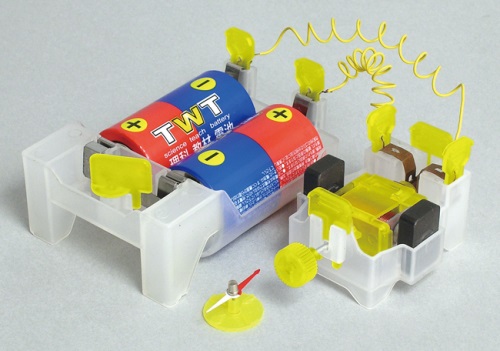                                                                   	                          หมวดหมู่               ไฟฟ้าและพลังงาน                   	                  ราคา                       -  บาท                                                                                      สถานะสินค้า            พร้อมส่ง                                                                                                                อายุ                       10  ปีขึ้นไป	                                                 ประเภทวัสดุ             -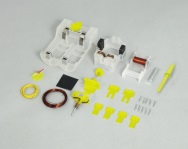 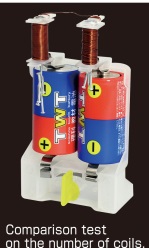 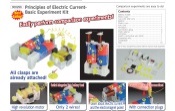 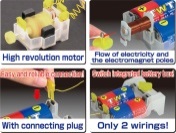                                                                                 Share   รายละเอียด              ชุดการเรียนรู้เกี่ยวกับแม่เหล็กไฟฟ้าและกระแสไฟฟ้าที่เด็กจะสนุกสนานไปกับการเชื่อมต่ออุปกรณ์เพื่อทำให้เกิดเป็นสนามแม่เหล็กไฟฟ้าให้ดูดหรือผลักวัตถุ เช่น ตะปู   ทดลองและเปรียบเทียบผลในหลายรูปแบบ ฝึกแก้ปัญหา ซึ่งเป็นไปตามกระบวนการทางวิทยาศาสตร์เบื้องต้น  ปลูกฝังให้เด็กสนใจ และสนุกสนานตื่นเต้นไปกับการเรียนวิทยาศาสตร์มากขึ้น พร้อมสอดแทรกข้อเท็จจริงหรือทฤษฎีทางด้านแม่เหล็กไฟฟ้าทั้ง ทิศทางและการเกิดสนามแม่เหล็ก ,ขั้วแม่เหล็ก, ขดลวดเหนี่ยวนำ, กระแสไฟฟ้าและการวัดกระแส , ทิศทางการไหลของกระแส, วงจรไฟฟ้า, หลักการของเข็มทิศ  และทดลองสร้างมอเตอร์ไฟฟ้าอย่างง่ายด้วยตนเอง ชุดอุปกรณ์ปลอดภัยและง่ายต่อการใช้งานอุปกรณ์ในชุด1. แผงแบตเตอรี่ (1)		              7. ตัวยึดมอเตอร์ (2)		              13. ปลั๊กเชื่อมต่อ (4)2. แผงมอเตอร์ (1)		                            8. แท่งพลาสติก (1)		              14. เข็มทิศ (1)3. ฝาครอบมอเตอร์ (ด้านหน้า) (1)	              9. ฐานเข็มทิศ (1)		                             15. แท่งเหล็ก (1)4. ฝาครอบมอเตอร์ (ด้านหลัง) (1)	              10. ตะปู	(10)		                             16. กระดาษทราย (1)5. แกนขดลวด (1)		                            11. ลวดเคลือบฉนวน (1)		                17. ลวดหุ้มพลาสติก (1)6. แกนขดลวด (200 รอบ) (1)	               12. ปุ่มหมุน (1)ตัวอย่างกิจกรรมในชุด   แม่เหล็กมีคุณสมบัติพิเศษในการดูดวัตถุที่เป็นโลหะ และผลักแม่เหล็กขั้วเดียวกัน เราสามารถเรียนรู้และสร้างแม่เหล็กไฟฟ้าได้จากกิจกรรม  “ แม่เหล็กไฟฟ้า”  จากอุปกรณ์ในชุด !!    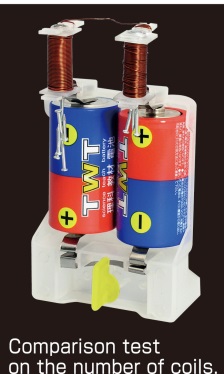              พันขดลวดรอบแกนจนครบ 100 รอบ นำไปเชื่อมต่อกับแบตเตอรี่ สอดตะปูเข้าไปวางในแกนขดลวด แล้วสังเกตการณ์เปลี่ยนแปลงที่ตะปู  เป็นการทดสอบการเกิดแม่เหล็ก พร้อมศึกษาหลักการของสนามแม่เหล็ก จะทำให้เข้าใจและจดจำได้ดีมากยิ่งขึ้น  นอกจากกิจกรรมแม่เหล็กไฟฟ้าแล้ว ภายในชุดมีคู่มือตัวอย่างกิจกรรมเกี่ยวกับแม่เหล็กไฟฟ้าหลากหลายกิจกรรม ทั้งกิจกรรมทิศทางการไหลของกระแสกิจกรรมขดลวดเหนี่ยวนำ กิจกรรมขั้วแม่เหล็กไฟฟ้ากิจกรรมการวัดกระแสกับขนาดของสนามแม่เหล็กไฟฟ้ากิจกรรมจำนวนรอบขดลวดกับกับสนามแม่เหล็กไฟฟ้า และกิจกรรมสร้างมอเตอร์ไฟฟ้าhttps://www.youtube.com/watch?v=hvQ_7AvWeCg